Рекомендации к выполнению НОД на период 27.04.2020 – 01.05.2020  г.  группа № 7Подготовила: Садунова  Д.Д.Тема недели: «Мой город. Моя страна»Приложение 2Развивающая игра для детей «Составь слова из слова».  Игра развивает скорость мышления и логику, закрепляет навыки письма и правописания, расширяет словарный запас, понимание анаграммы.Для игры понадобится ручка и бумага. Желательно чтоб играло 2-3 игрока, если ребенку понравится, то он сможет поиграть в нее сам. Я предлагаю вам составить слова из слов ЯРОСЛАВЛЬ, РОДИНА.Задача каждого составить из имеющихся букв новые слова, то есть составлять анаграммы. Буквы можно менять местами и использовать несколько раз одну и ту же букву. Все новые слова записываются в столбик. Когда оба игрока считают, что больше составить новые анаграммы невозможно, то объявляют финал.Пример: САМОЛЕТмелмаслоломДень неделиОбразовательная деятельностьФорма обратной связи (фотоотчет, фото детских работ по предыдущей теме)понедельник 27.04.2020НОД  Предметный мир «Наша Родина-Россия» (Презентация) Цель: Развитие познавательного интереса у детей старшего дошкольного возраста.https://nsportal.ru/detskiy-sad/raznoe/2020/04/22/nasha-rodina-rossiyaпонедельник 27.04.2020НОД  Худ. Литература «Дошкольникам об истории Ярославля» https://nsportal.ru/detskii-sad/hudozhestvennaya-literatura/2020/04/22/istoriya-yaroslavlyaНОД Физическая культура (Физкультминутка) «Город»Люблю по городу шагать, (шагают по кругу)
Люблю смотреть, (изобразить «бинокль»)
Люблю считать. (шевелят пальчиками)
Площадь – раз, (загибают пальчики по — одному, начиная с большого)
А «памятники» — два,
Три – фонтан-удалец,
Четыре – Ледовый наш дворец.
Пять – по парку я гуляю,
Всякий уголок в нем знаю.
Шесть – на стадион хожу,
Там с коньками я дружу.
Семь – конечно, детский сад,
Сюда хожу пять дней подряд.
Восемь – детская площадка,
Здесь качели и лошадка.
Девять – это  магазин,
Много ярких там витрин.
Десять – это школа, дети!
Про все, узнаешь там, на свете!
Очень я люблю свой город (поочередно переставляем кулачки)
Он, красив, хотя не молод! (хлопки).Фото детских работ по теме недели «Транспорт»Лепка «Самолет»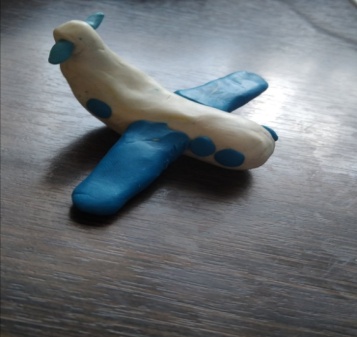 Объемная аппликация «Автобус»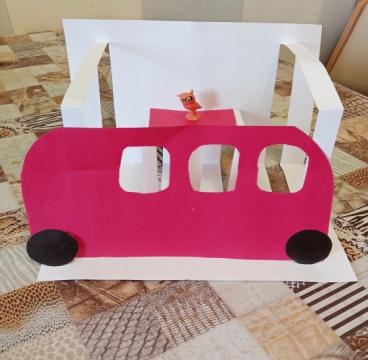 вторник 28.04.2020НОД  Развитие речи Составление описательного рассказа о России с использованием мнемотаблицы. Цель: Учить детей составлять описательный рассказ. https://nsportal.ru/detskiy-sad/raznoe/2020/04/22/mnemotablitsaНОД Физическая культура Подвижная игра «Мой город» Цель: Координация речи с движением, развитие подражательности.Город – это улицы, проспекты и дома, (Руки вытянуть вперед, широко раздвинуть ноги, соединить руки над головой)Площади, музеи, парков тишина, (Сделать руками круг, поднять сцепленные руки вверх, развести в стороны)Блеск огромных стекол, (Руки поднять над головой, шевелить всеми пальцами)Праздничных витрин,Быстрое движенье прохожих (Быстро маршировать на месте)И машин. (Руки в кольцо перед собой, крутить воображаемым рулём и бежать).Рисование «Корабль»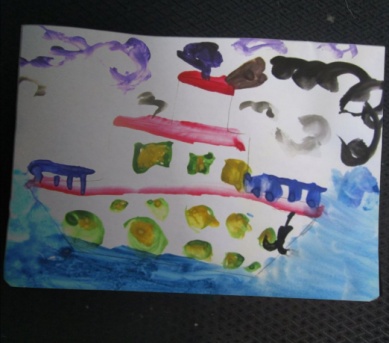 вторник 28.04.2020НОД Рисование «Город» Ссылка для просмотра: https://www.youtube.com/watch?v=sjx1o7fsRlQсреда29.04.2020НОД Сенсорная культура и первые шаги в математику «Ребусы: города России» Цель: Развитие логического мышления. (Смотри Приложение 1).НОД Лепка «Береза-символ России». https://www.youtube.com/watch?v=KnKu0_Ty-CMсреда29.04.2020НОД Музыка Прослушивание гимна Россииhttps://vk.com/club194300921?w=wall-194300921_7%2FallНОД Социальный мир (ОБЖ, ПДД и др.) «Богатства России» (видеоролик). https://www.youtube.com/watch?v=jfqJ2Y8VdPMчетверг30.04.2020НОД Обучение грамоте Игра «Составь слова из слова» (Смотри Приложение 2).НОД  Физическая культура «Веселая зарядка»  https://yandex.ru/efir?stream_id=44f61b8992911f009d7fb3bce1a91181&from_block=logo_partner_playerчетверг30.04.2020НОД Конструирование «Строим город».https://www.youtube.com/watch?v=IWFpY_GgHakПриложение 1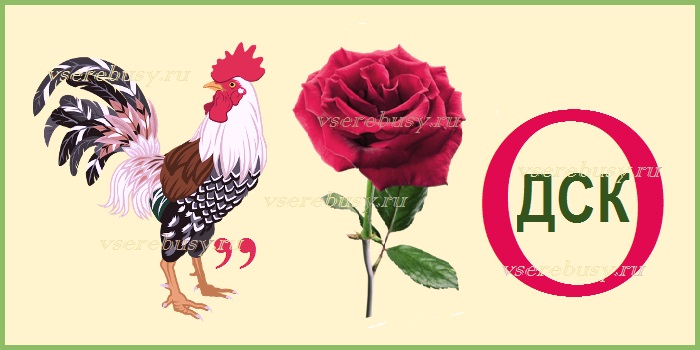 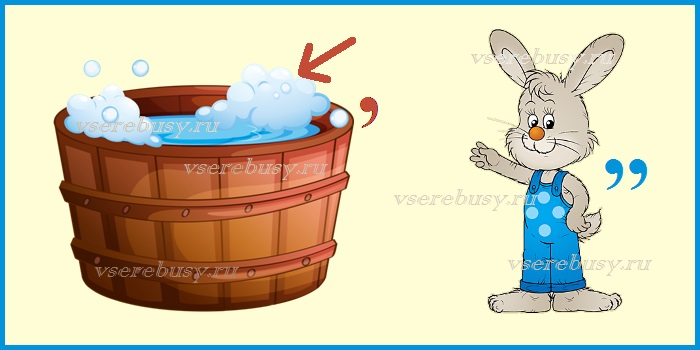 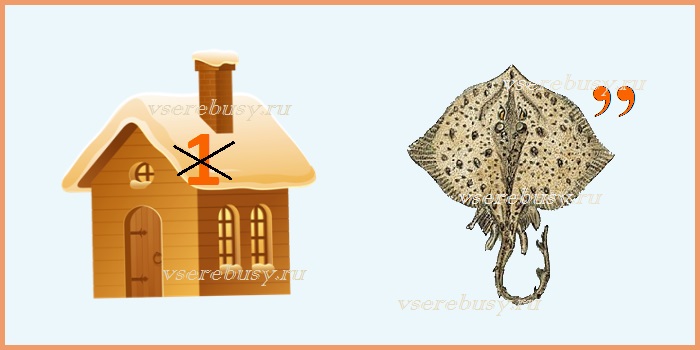 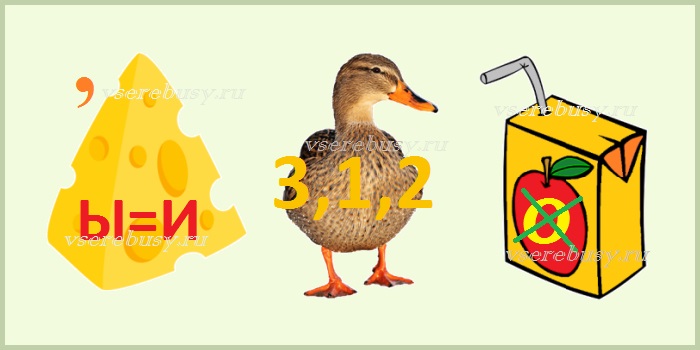 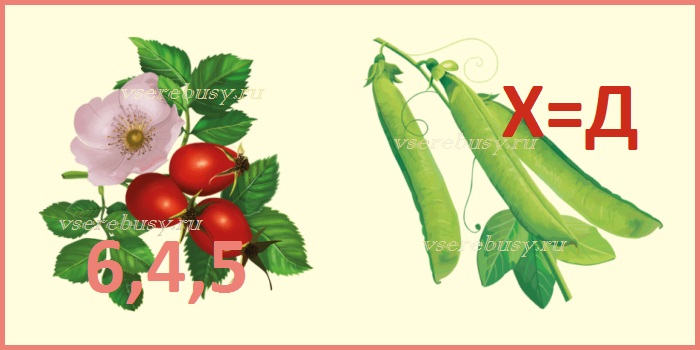 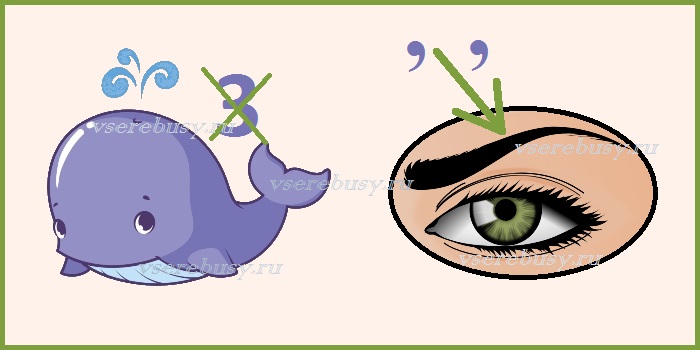 